lMADONAS NOVADA PAŠVALDĪBA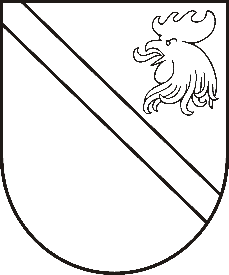 Reģ. Nr. 90000054572Saieta laukums 1, Madona, Madonas novads, LV-4801 t. 64860090, fakss 64860079, e-pasts: dome@madona.lv ___________________________________________________________________________MADONAS NOVADA PAŠVALDĪBAS DOMESLĒMUMSMadonā2018.gada 28.februārī							Nr.81									(protokols Nr.3, 42.p.)Par grozījumiem Madonas novada pašvaldības domes 29.12.2016. lēmumā Nr.714 (protokols Nr.27, 9.p.) “Madonas novada Koprades telpas “Ideju ceha darbnīca” nolikums”2016.gada 29.decembrī ar Madonas novada pašvaldības domes lēmumu Nr.714 (protokols Nr.27, 9.p.) tika apstiprināts Madonas novada Koprades telpas “Ideju ceha darbnīca” nolikums. Šobrīd interesi par Koprades telpas izmantošanu ir izteikuši 2 pretendenti. Gatavojot līguma projektu par Koprades telpas izmantošanu, esam saskārušies ar jautājumiem, kuri apstiprinātajā nolikumā nav atrunāti vai ir precizējami.Lai konkretizētu nosacījumus un efektivizētu procesu, nolikumā veikti grozījumi un papildinājumi. Uzņēmējdarbības un tūrisma attīstības nodaļa lūdz apstiprināt Madonas novada Koprades telpas “Ideju ceha darbnīca” izmantošanas nolikumu ar veiktajiem grozījumiem. Noklausījusies Madonas novada pašvaldības Uzņēmējdarbības un tūrisma attīstības nodaļas galvenās speciālistes I.Voginas sniegto informāciju, ņemot vērā 07.02.2018. Uzņēmējdarbības, teritoriālo un vides jautājumu komitejas atzinumu, atklāti balsojot: PAR – 13 (Agris Lungevičs, Zigfrīds Gora, Ivars Miķelsons, Artūrs Čačka, Antra Gotlaufa, Artūrs Grandāns, Gunārs Ikaunieks, Valda Kļaviņa, Andris Sakne, Rihards Saulītis, Aleksandrs Šrubs, Gatis Teilis, Kaspars Udrass), PRET – NAV, ATTURAS – NAV), Madonas novada pašvaldības dome  NOLEMJ:Apstiprināt Madonas novada Koprades telpas “Ideju ceha darbnīca” izmantošanas nolikumu ar veiktajiem grozījumiem.Pielikumā: Madonas novada Koprades telpas “Ideju ceha darbnīca” izmantošanas nolikums Domes priekšsēdētājs						A.Lungevičs